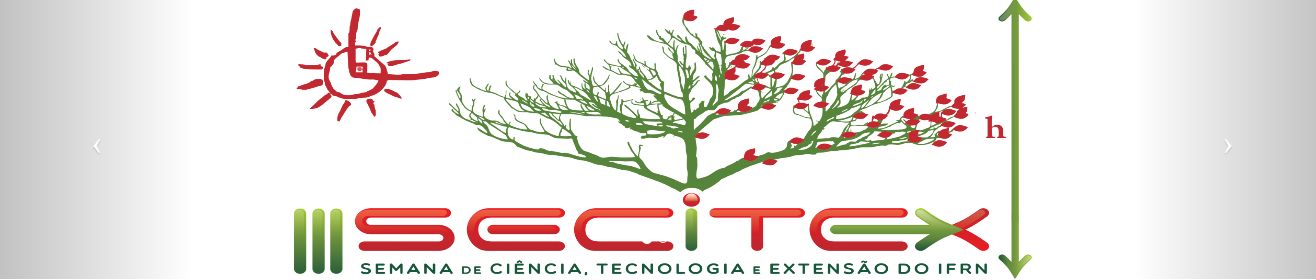 II MOSTRA COLETIVA DE ARTES RETIFICAÇÃO DO EDITAL DE SELEÇÃO DA MOSTRA DE ARTES CÊNICASA Comissão Organizadora da II MOSTRA COLETIVA DE ARTES, constituída para a terceira edição da SECITEX – Semana de Ciência, Tecnologia e Extensão do Instituto Federal de Educação, Ciência e Tecnologia do Rio Grande do Norte - IFRN, usando das atribuições que lhe confere a Portaria n°  - Reitoria/IFRN, torna pública a retificação do Edital da Mostra de Artes Cênicas do IFRN, no item 4. DA PARTICIPAÇÃO, com a alteração dos pontos 4.1.b e 4.2 e do item 5. DAS INSCRIÇÕES, ponto 5.2, estabelecidas a seguir, sob tutela da Comissão Organizadora do evento: ONDE SE LÊ: b) O/a proponente, deve ser servidor efetivo, docente ou técnico administrativo, docente substituto ou estagiário que desenvolva práticas artísticas no seu Campus de lotação.  LEIA-SE: 4.1.   b) O/a proponente, poderá ser servidor efetivo, docente ou técnico administrativo, docente substituto ou estagiário, ou estudante que desenvolva práticas artísticas no seu Campus de lotação.ONDE SE LÊ:  O/A proponente deverá ser o/a coordenador, encenador/a ou coreógrafo/a da proposta inscrita, e ter preferencialmente habilitação na área de Artes Cênicas, Teatro, Dança ou Educação Física.LEIA-SE: 4.2. O/A proponente estudante poderá ser o/a coordenador, encenador/a ou coreógrafo/a da proposta inscrita, e deverá ter o referendo de um docente ou técnico administrativo que deverá se RESPONSABILIZAR pelo teor da proposta apresentada.ONDE SE LÊ:  A ficha de inscrição só será aceita se acompanhada do termo de responsabilidade (Anexo 2), devidamente assinado pelo/a proponente que deverá ser RESPONSÁVEL pelos/as estudantes e pelo teor da cena proposta.  E da ficha técnica (Anexo 3) com detalhamentos do trabalho proposto.LEIA-SE: 5.2. A ficha de inscrição só será aceita se acompanhada do termo de responsabilidade (Anexo 2), devidamente assinado, em todos os casos, pelo servidor, docente ou técnico administrativo, que referendar a proposta e deverá ser RESPONSÁVEL pelos/as estudantes e pelo teor da cena proposta.  E da ficha técnica (Anexo 3) com detalhamentos do trabalho proposto.FICAM MANTIDAS TODAS AS DEMAIS CONDIÇÕES DO EDITAL.Natal, 22 de setembro de 2017Comissão Organizadora Mostra Coletiva de Arte, III SECITEX